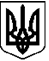 Комунальний заклад «Навчально-виховне об’єднання (середня школа І-ІІІ ступенів – дошкільний навчальний заклад – позашкільний навчальний заклад)  м.Покров  Дніпропетровської області»Н А К А З20.11.2020                                                 м.Покров 	                                            № Про запобігання поширеннюкоронавірусу COVID-19      З метою запобігання поширенню на території м.Покров коронавірусу COVID-19 та з урахуванням рішення Державної комісії з питань техногенно-екологічної безпеки та надзвичайних ситуацій від 10 березня 2020 р., на виконання постанови Кабінету Міністрів України від 11.03.2020 р. №211 «Про запобігання поширенню на території України коронавірусу COVID-19», наказу управління освіти виконавчого комітету Покровської міської ради від 20.11.2020 № 167 «Про запобігання поширенню на території м.Покров коронавірусу COVID-19», враховуючи листи Міністерства освіти і науки України від 11.03.2020 р. №1/9-154, від 16.04.2020 р. №1/9-213 та рішення міської комісії  з питань ТЕБ та НС м.Покров  від 19.11.2020р. (протокол № 35)НАКАЗУЮ:Організувати дистанційне навчання здобувачів освіти без перевантаження учнів з 23.11.2020 р. по 18.12.2020 р. включно Призупинити проведення змагань серед учнівської молоді на встановлений період.Провести  зі здобувачами освіти, батьками, персоналом профілактичну роботу щодо недопущення зараження та розповсюдження коронавірусу з фіксацією у журналах з техніки безпеки, зошитах, журналах взаємозв’язку з батьками тощо. Для бесід використовувати методичні рекомендації, що містяться у листі МОНУ від 11.03.2020 р. №1/9-154.Провести інструктажі з безпеки життєдіяльності за усіма напрямками роботи з відповідними записами у журналах реєстрації інструктажів.20.11.2020Провести бесіди з учнівською та батьківською громадськістю щодо недопущення перебування дітей у громадських місцях.Обмежити відвідування дітьми приміщень ЗЗСО та ЗПО.Проводити щоденний температурний скринінг персоналу, не допускати до роботи працівників з підвищеною температурою та ознаками гострих респіраторних захворювань.Здійснювати режим регулярного провітрювання службових приміщень, проведення дезінфекційних заходів. Розмістити  даний  наказ  на сайті  закладу.10. Контроль за виконанням даного наказу залишаю за собою.Директор КЗ «НВО»                                                             Л.С.Мякотіна         З наказом ознайомлені: Т.В.МірошніченкоО.Г.НепомнєщаН.М.СтешенкоЛ.І.ІгнатенкоО.Л.ЛопатінаІ.А.ГоловкоО.І.ЧекунН.В.КузьмінаА.М.ЗахароваГ.М.БурмакЮ.І.ЩербачукО.М.КлоковаА.М.КоткоЛ.А.БалихінаЮ.В.ГрадусоваВ.Ю.ГалетаГ.Є.ЩербаковаІ.В.ПонікарчикА.А.ТерещенкоО.В.ЗаболотнаГ.Л.МихайленкоН.Ю.СкрябінаІ.Д.ДяковськаО.В.БойкоС.М.БойкоО.В.ШевченкоО.І.МатюшенкоН.Е.ІвановаС.М.БрускоЛ.Ю.ЧеревченкоН.І.ДрузьЛ.І.ОхотаТ.О.ПерепелкаВ.П.КиваТ.О.КирпаВ.В.БєляєвГ.Ю.КостюкН.Л.АртисюкА.Є.БєлашоваВ.О.Тимтишин